I- Etude de l’équilibre d’un corps soumis à l’action de deux forces.Activité expérimentale.                                                  On considère la figure suivante où le corps (S) est un corps solide très léger accroché à deux     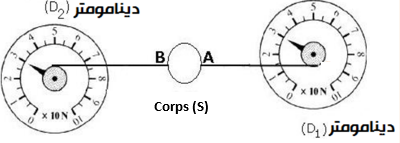 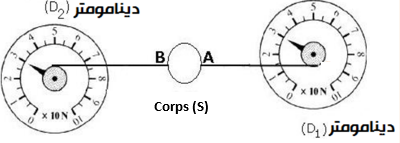          dynamomètres D1 et D2.Exploitation de l’activité.Questions.Q1 – Faire le bilan des forces exercées        sur le corps (S).Q2 – Déterminer les caractéristiques des forces   et    exercées par les deux dynamomètres.Q3 – Représenter les deux forces  et    .Q4 – Comparer les caractéristiques des deux forces. Que peut-on conclure ?Réponses.     R1 – Bilan des forces exercées sur le corps (S). : action du dynamomètre D1 sur le corps (S). ( action de contact ) : action du dynamomètre D2 sur le corps (S). ( action de contact ) : action de la terre sur le corps (S). ( action à distance )Puisque le corps (S) est très léger donc on peut négliger l’action de la terre, ainsi le corps (S) sera en équilibre uniquement sous l’action des deux forces   et    .   R2 – Caractéristiques des deux forces   et    .   R3 – Représentation des deux forces  et    en utilisant l’échelle : 20N           1cm.   R4 – En comparant les caractéristiques           des deux forces  et     , on constate           que les deux forces ont :une même droite d’action.une même intensité ( F1 = F2 = 30N ).des sens opposés (  ).      d’où les trois conditions d’équilibre d’un corps soumis à l’action de deux forces.II- Les deux conditions d’équilibre.                                        les trois conditions précedentes d’équilibre d’un corps soumis à l’action de deux forces peuvent           être réduites à deux conditions seulement :1ere condition    : les deux forces ont une même droite d’action ( ou un même support ).2eme condition   : la somme vectorielle des deux forces est nulle ( ou     ).Point d’applicationDroite d’actionSensIntensité